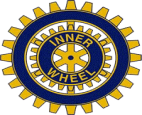 Sigtuna-Arlanda IWCCharity under året 170315 – 180315
Narkotikabekämpning	  4 000:-	 Operation Smile*)	  4 300:-Garissa	  4 000:-Väntjänsten Sigtuna	  3 000:-IW-doktorn**)	     300:-Summa	15 600:-	*)   Stockholm-Ekerö fyllde 30 år i okt. Vi gratulerade med 300 kr  **)  Vi gratulerade på Rotarys 75 årsjubileum. 